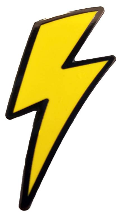 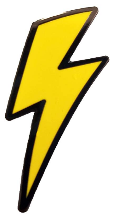 OverviewOverview Creation and Uses of Electricity Creation and Uses of Electricity Creation and Uses of Electricity Creation and Uses of Electricity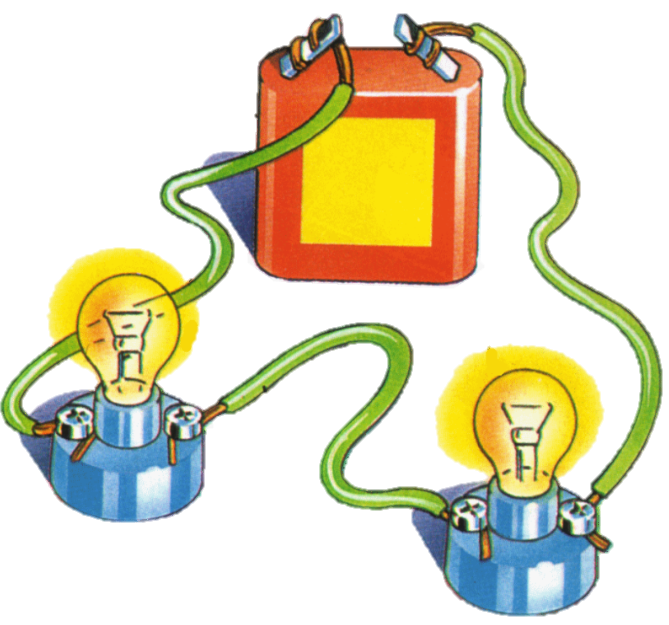 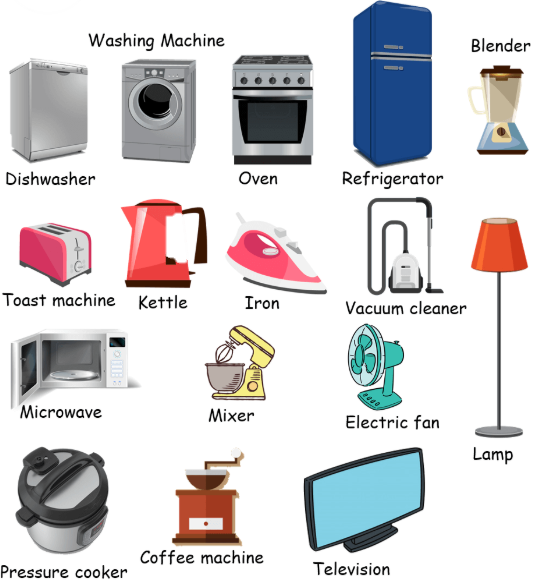 Simple Series Electric CircuitsSimple Series Electric CircuitsElectrical SafetyElectrical SafetyElectrical SafetyElectrical SafetyThis diagram shows a battery with wires connecting it to a battery (or cell).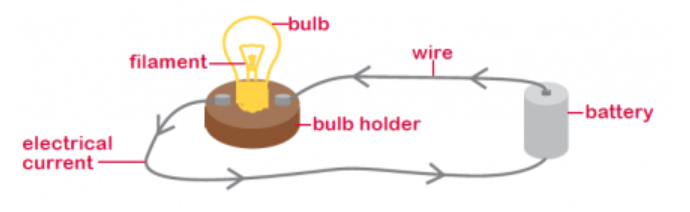 This diagram shows a battery with wires connecting it to a battery (or cell).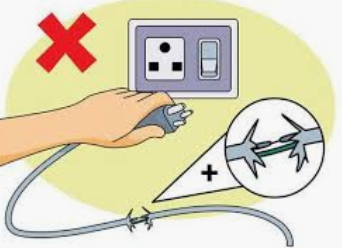 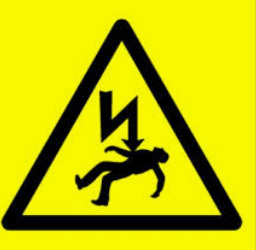 This diagram shows a battery with wires connecting it to a battery (or cell).This diagram shows a battery with wires connecting it to a battery (or cell).CircuitCurrentBattery (Cell)Wire/CableConductor/Insulator-A circuit is the path the electric current follows. It must have no breaks in it (a closed circuit) for electricity to flow.-A current is the electricity flowing through the circuit.-A battery (or cell) is something in which electricity can be stored.-Wires and cables are thin flexible threads that transport electricity.-Conductors allow electricity to flow through freely. Insulators do not allow electricity to flow through freely. CircuitCurrentBattery (Cell)Wire/CableConductor/Insulator-A circuit is the path the electric current follows. It must have no breaks in it (a closed circuit) for electricity to flow.-A current is the electricity flowing through the circuit.-A battery (or cell) is something in which electricity can be stored.-Wires and cables are thin flexible threads that transport electricity.-Conductors allow electricity to flow through freely. Insulators do not allow electricity to flow through freely. CircuitCurrentBattery (Cell)Wire/CableConductor/Insulator-A circuit is the path the electric current follows. It must have no breaks in it (a closed circuit) for electricity to flow.-A current is the electricity flowing through the circuit.-A battery (or cell) is something in which electricity can be stored.-Wires and cables are thin flexible threads that transport electricity.-Conductors allow electricity to flow through freely. Insulators do not allow electricity to flow through freely. CircuitCurrentBattery (Cell)Wire/CableConductor/Insulator-A circuit is the path the electric current follows. It must have no breaks in it (a closed circuit) for electricity to flow.-A current is the electricity flowing through the circuit.-A battery (or cell) is something in which electricity can be stored.-Wires and cables are thin flexible threads that transport electricity.-Conductors allow electricity to flow through freely. Insulators do not allow electricity to flow through freely. 